DATES:  TUESDAY, JULY 16, 10 AM-1 PM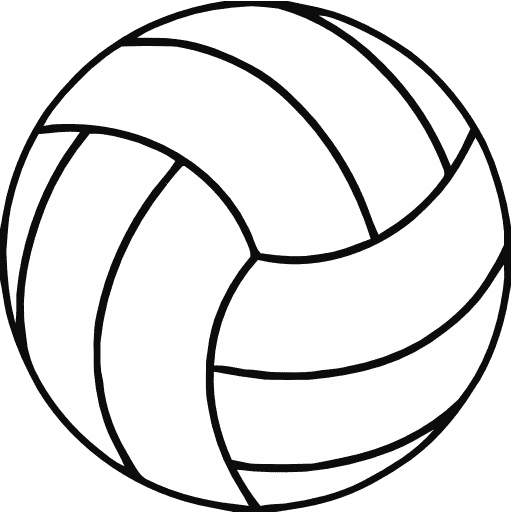 WEDNESDAY, JULY 17, 10 AM-2 PMTHURSDAY, JULY 18, 10 AM-5 PM (field trip)The camp is geared toward girls in grades 4-8 who would like to learn how to play volleyball. Topics covered will include rules, scoring, rotation, setting, bumping and hitting. The camp will be run by members of the Lady Eagles Varsity Volleyball team. Tuesday will be skills clinics, as will much of Wednesday. We will conduct a mini tournament on Wednesday afternoon. On Thursday, students will take a trip to The Volleyball Hall of Fame in Holyoke, as well as the carousel.Registration forms are available in both the UME and the Mt. Everett offices. There will be a link on the SBRSD home page to the form as well. Forms are due back to the office no later than June 13th. There is no charge for this camp. Participants will each receive a volleyball and a t shirt. Funding for this camp was made possible by a grant from The Eagle Fund and Janet’s Fund.